F  I C H E	D ’ I  N S C R I P T I  O NCycle de formation : « Économie »Organisé par le Pôle économique, Espace confédéral Revendicatif de mars à novembre 2017Lieu : Centre de formation B. Frachon, à Courcelle-sur-YvetteNom :  	Prénom :  	Sexe :  	Date de naissance :  	Adresse :Code postal :  	Ville :  	Tél. :  	Portable :  	Adresse électronique :Candidature présentée par (UD, fédération ou comité régional) :  	Entreprise :  	Secteur (privé, public, nationalisé) :	_Fédération :  	UD :  	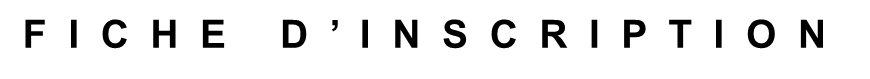 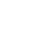 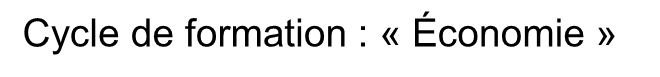 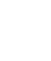 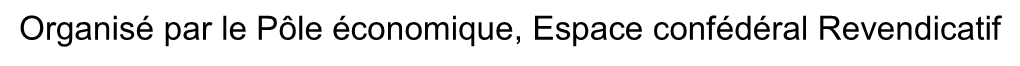 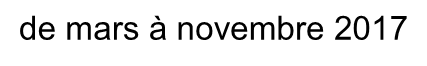 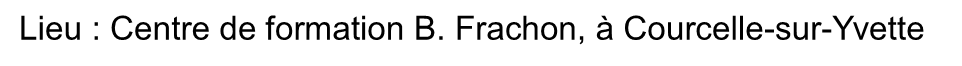 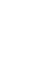 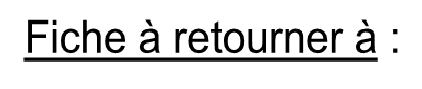 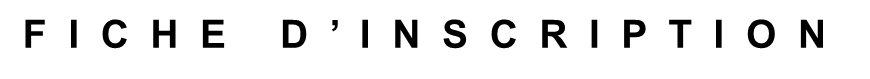 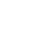 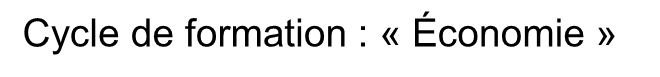 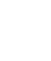 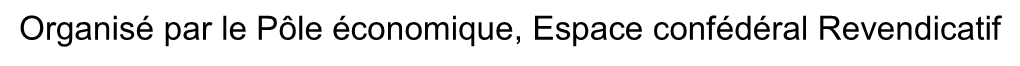 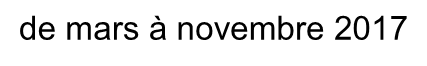 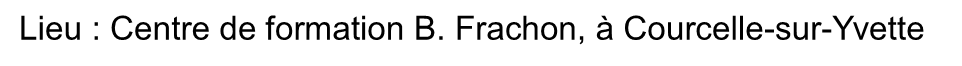 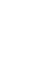 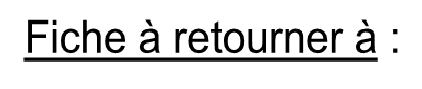 Responsabilités syndicales :Responsabilités électives : (DP, élu CHSCT, Administrateur, élu CE, élu au Comité de groupe, Comité d’entreprise européen…) :Formations syndicales (surtout sur les questions européennes) :Fiche à retourner à :CGT - Espace Revendicatif	Tél. : 01 55 82 81 49Pôle confédéral Économique	Fax : 01 48 18 86 92263 rue de Paris – Case 3-2	E-mail : eco@cgt.fr93516 Montreuil Cedex